Рассказ «Память жива»Выполнила:Искарова Сара Бисингалиевна,заведующая городской библиотекой №3муниципального бюджетного учреждения культуры«Пугачёвская районная межпоселенческая библиотека»        Война… Сколько боли, страданий и мук скрыто в этом коротком слове. Кажется, что оно насквозь пропитано слезами матерей и всех тех, чьи родные и близкие не вернулись с фронта.  Войн в России было много, самая страшная из всех – Великая Отечественная, которая длилась 1418 дней.        Ранним утром двадцать второго июня 1941 года фашистскаяГермания вероломно напала на нашу страну. Наступил самый страшный      день, пришла на землю война, все это произошло много лет назад, но в памяти народа она останется навсегда. От мала до велика, все поднялись на защиту Родины.        Большая беда постучалась в каждый дом, в каждую семью, не осталось ни одного человека, которого бы ни коснулась война. Воевать пошли деды, отцы, мужья и братья. Женщины и дети, которые остались в тылу, работали в поле, на заводах, стояли за станками по 14 часов. "Всё для фронта, всё для победы", –  именно  таким   был девиз этих людей.        И по прошествии семидесяти пяти лет, когда многих из участников   Великой Отечественной войны нет в живых, она   отзывается в наших сердцах. Уходят из жизни фронтовики, но память о них остаётся с нами. Я хочу рассказать о друге нашей семьи Егорове Сергее Ивановиче, ветеране, инвалиде Великой отечественной войны. Он родился в 1920 году в многодетной крестьянской семье в селе Белюза Екатериновского района Саратовской области. Кроме него в семье росли ещё трое детей –сёстры Дарья, Александра и Анна. Когда ему было шесть месяцев, умерла мать. Воспитанием детей занялась тётя –сестра матери Александра Никитична. В 1932 году от голода умер и отец, а спустя несколько месяцев – тётя. Сергею исполнилось двенадцать лет. Его определили в детский дом, что в районном посёлке Екатериновка. Через   год  «пристроили» в сельский Совет.  Выделили комнату и дали работу посыльного. А через год он перешёл в подпаски. Пас в селе скот. В середине 30-х молодёжь охотно обучалась на курсах трактористов. И когда Сергею предложили учиться в МТС села Кипцы, он согласился. По окончании учёбы остался там работать трактористом, но денег не платили целый год. Вскоре его направили в Балаково на курсы в межрайонную школу комбайнёров. В 1937 году освоив новую профессию, Сергей стал работать комбайнером в селе Бобринка Пугачёвского района. Но на этом его знакомство с техникой не закончилось. Тут же при МТС   пошёл переобучение на трактор ЧТЗ.В декабре 1939 года женился и остался в маленькой Бобринке, которая относилась к колхозу имени Будённого (ныне Красная Речка). А в сентябре 1940 года Сергея призвали в армию. Он попал в Читу, в 381 пехотный полк. А 21 июня 1941 года, в самый канун войны, их, молодых призывников привезли  на Украину, в город Бердичев, в ворошиловские лагеря. Из воспоминаний Сергея Ивановича, наши бойцы не падали духом, не дезертировали. С честью выполняли свой долг перед РодинойБольшие потери несла Красная   армия под городом Острогом (Украина), из-за чего пришлось отступать на Мироновку, Шепетовку, Канев. Потом снова наступление.  То, что произошло на станции  Кобыляки, ветеран не забывал никогда. Наши   разведчики   донесли , что там есть медицинский пункт, медикаментами которого могут воспользоваться немцы. Трое бойцов получили приказ разгромить его. Среди них был и Егоров. Там они увидели лежащих тяжелораненных солдат. Это оказались немецкие разведчики, облитые красной краской. Завязался бой. Группа Сергея Егорова взяла в плен шесть человек   и  выполнила задание.Под   городом  Каневым Сергея Ивановича с группой солдат отправили перекрыть ход немецким танкам. Красноармейцы пытались остановить железную армаду бутылками с горючей зажигательной смесью. Несколько танков подбили. Из наших бойцов в той операции в живых осталось двое. Среди них- Сергей.Осенью 194 года Сергей Егоров получил ранение в голову. Так закончилась для него вроде короткая, но в то же время длительная война. Потом были госпитали. Чудом остался жив наш солдат. Из Грозного в январе 1942-го комиссовали домой. Вернувшись, он возглавил производственную бригаду. В 1943-м сел на комбайн в МТС села  Захаркино, что неподалеку от Бобринки. А в начале 1944-го по указанию военного комиссариата из-за нехватки работников был отправлен машинистом на мельницу в село Селезниха.После войны вновь вернулся в МТС села Захаркино бригадиром тракторной бригады, где проработал до конца 50-х. Затем был переведён главным механиком. Но в период полевых работ все также пахал землю. Выйдя на пенсию, семья переехала в город Пугачёв, так как дети жили в городе.  Но и здесь Сергей Иванович нашёл себе занятие. Восемь лет проработал в районной больнице, доставляя продукты на гужевом транспорте. Работал сторожем   на сохранно-выгрузочном дворе железной дороги. В 2003 году ушла из жизни его верная спутница – Пелагея Ивановна. Моя семья часто вспоминает о нашем друге семьи    и   благодарит судьбу за то, что он не погиб в ту ужасную войну и был с нами до 93 лет.Я запомнила Сергея Ивановича добрым, отзывчивым,   всегда  с  интересом относящимся к нашим делам, к жизни страны. У него всегда было своё мнение, но и к нашему он прислушивался. Он очень любил поговорить, вспоминал свою жизнь, людей, с которыми довелось познакомиться, давал полезные советы. Память о нём будет жить вечно.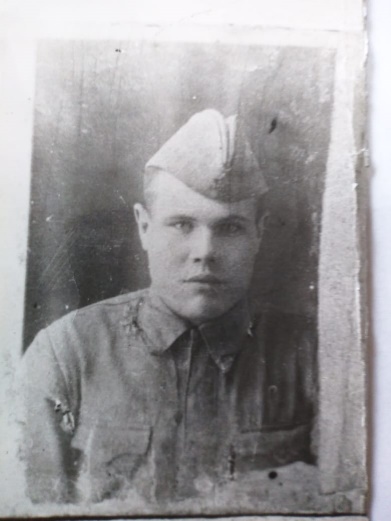 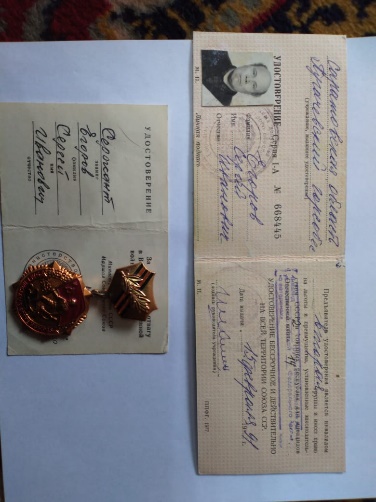 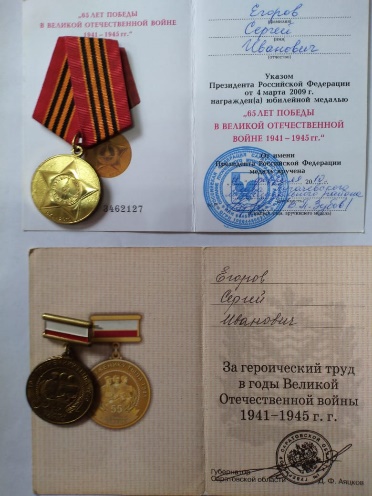 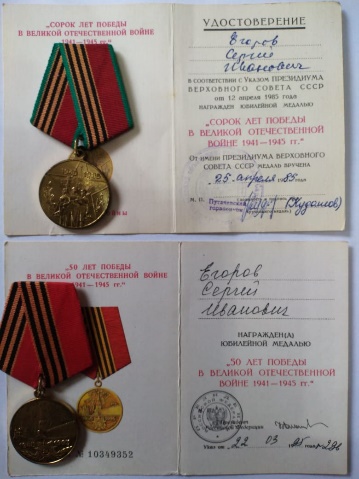 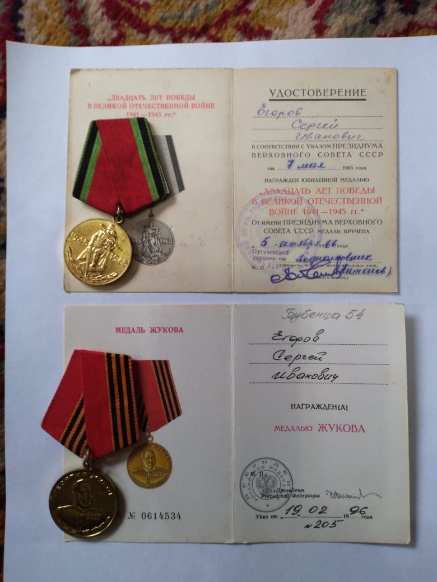 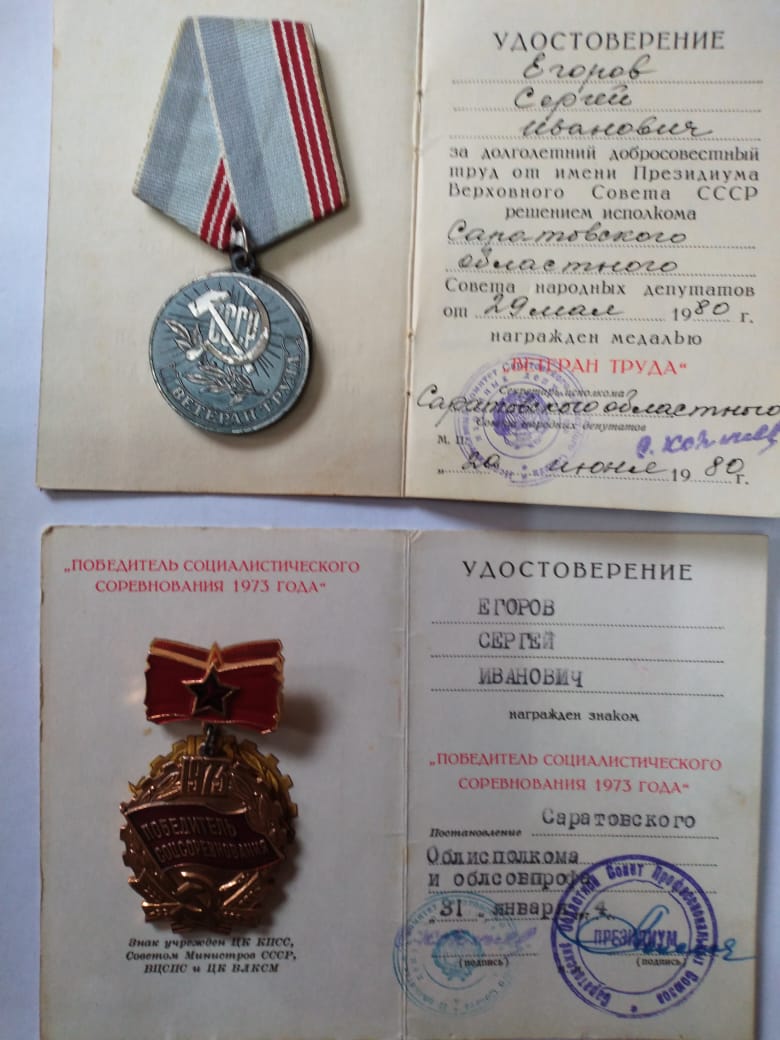 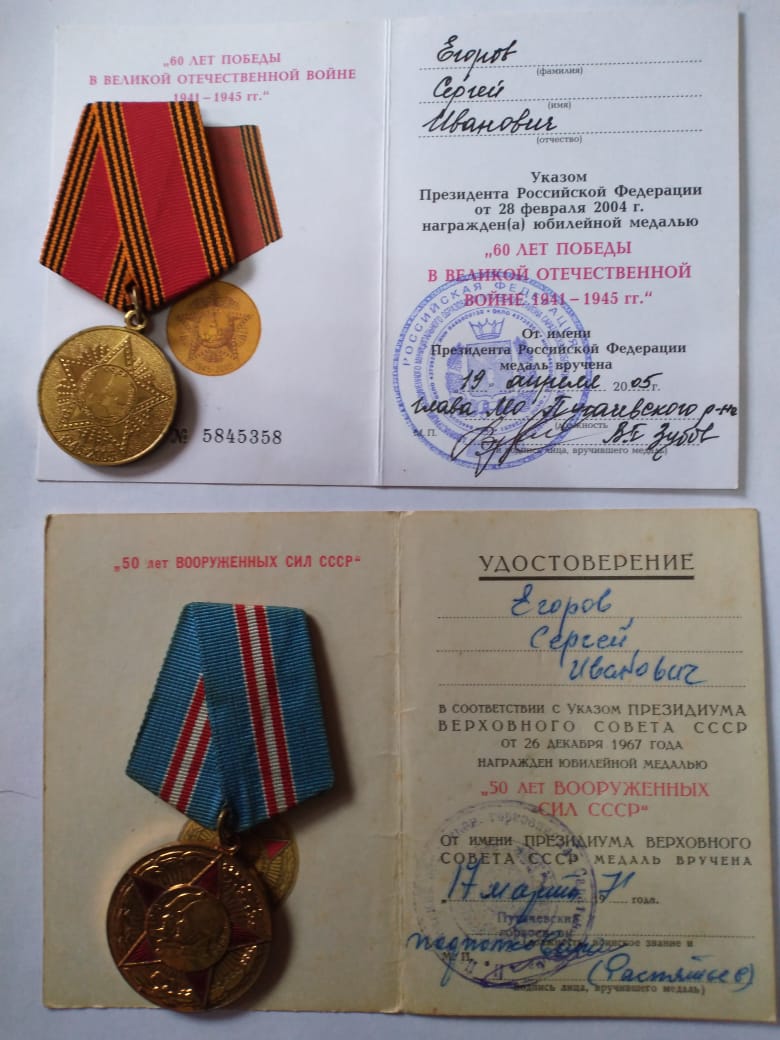 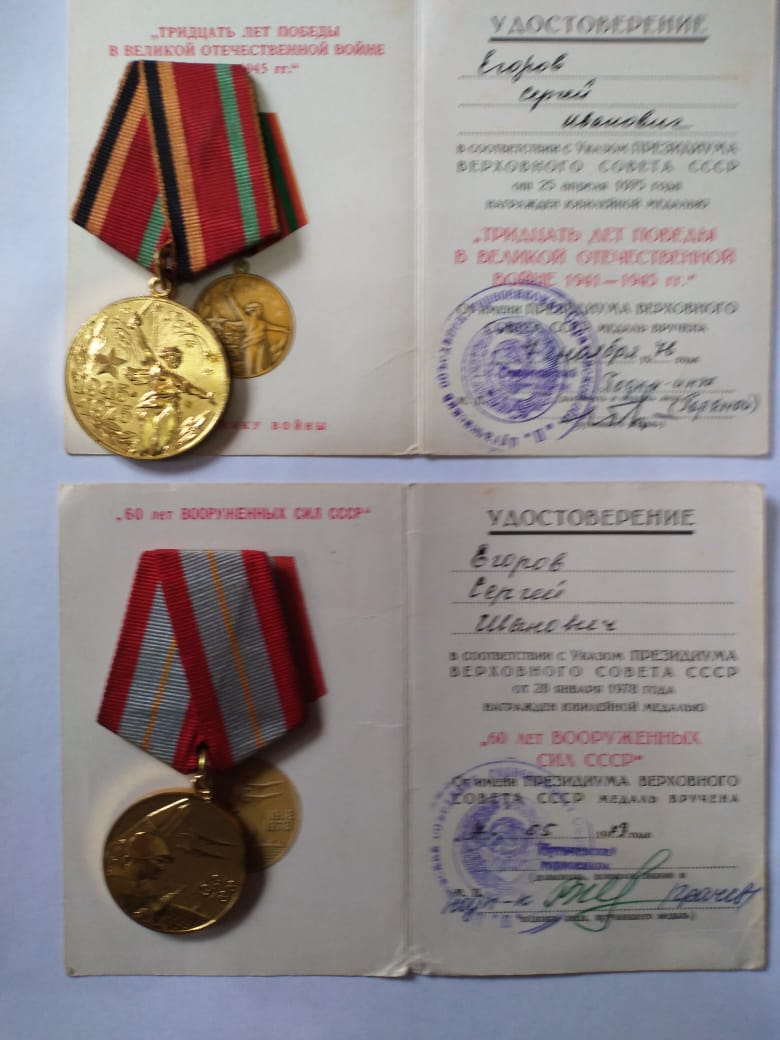 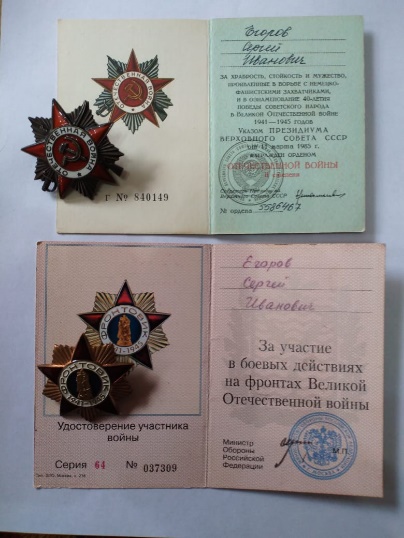 